First Name of Application CV No: 1653150Whatsapp Mobile: +971504753686 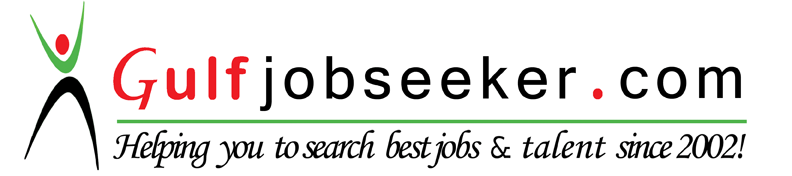 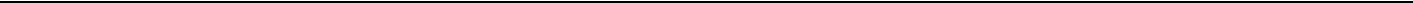 OBJECTIVE:To develop and employ my skills, qualification and working potentials with people of great ideals in a worthwhile organization. To learn, explore and contribute in the vision and goals of the institution, and to become a worthy of its existence.SKILLS:MS Office (Word, Excel, Power point) Good in verbal and written communication. Self-motivated, dedicated and trustworthy. Can easily adapt multicultural environment. Hardworking, willingness to learn and able to work under pressure.WORK EXPERIENCE:Production Operator / Checker			July 2011 to December 2011Mitsumi Philippines Inc.			PhilippinesDuties and Responsibility:Inspection. Maintain quality standards.Reporting reject materials. Office Clerk / Material Card Controller(Warehouse Clerk)	January 2013 to April 2015Chun Chiang Manufacturing Inc.				PhilippinesDuties and Responsibility:Time keeping and Daily reporting.Maintain and order supplies for the departments. Answer all incoming calls and emails.Checking actual stock base on the data.Responsible for filing material documents. Production Quality Controller					  May 2015 – January 2016Dong In Dawn Patrol Mfg. Inc.Duties and Responsibility:Preparing merchandise.Daily Reporting.Inspection.Maintain quality standards.EDUCATION:Polytechnic University of the Philippines	(2006-2010)	BACHELOR OF SCIENCE IN INDUSTRIAL ENGINNERINGSoftnet Information Technology Center		(2010-2011)COMPUTER SCIENCE IN PROGRAMMINGPERSONAL INFORMATION:Age: 27 Birth date: June 15, 1988 Nationality: Filipino Height: 5'Civil Status: Married